                                                    Parish Priest: Fr Behruz Rafat    Telephone 01580 762785 Mobile: 07903 986646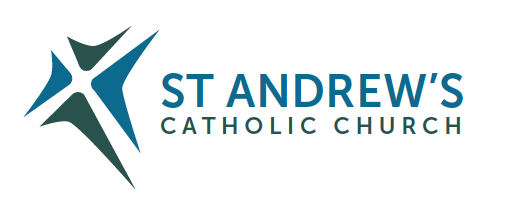 Address: The Presbytery, 47 Ashford Road, Tenterden, Kent TN30 6LL. Parish E-mail behruzrafat@rcaos.org.uk               Parish Website: www.standrewstenterden.orgDeacon: Rev. Jolyon Vickers       Telephone: 01580 766449            Email:  jolyonvickers@rcaos.org.uk                                              Hire of Parish Hall:  Lesley McCarthy 07791 949652       E-mail: tenterdenparishcentre@rcaos.org.ukNewsletter Editor:  Patricia Sargent   01233 850963       E-mail: sargentpat51@gmail.comNewsletter for the week commencing 10th July 2022Fifteenth Sunday in Ordinary Time (C)Entrance antiphon: As for me, in justice I shall behold your face; I shall be filled with the vision of your glory.First Reading: Deuteronomy 30: 10-14Psalm 68 Response:  Seek the Lord, you who are poor, and your hearts will revive.Second Reading:  The letter of St Paul to the Corinthians 1: 15-20Acclamation:  Alleluia, alleluia!  The sheep that belong to me listen to my voice, says the Lord, I know them and they follow me.  Alleluia!Gospel:  Luke 10: 25-37Communion antiphon:  Whoever eats my flesh and drinks my blood remains in me and I in him, says the Lord.Father Behr writes:Dear ParishionersSaturday 16 July is the feast of Our Lady of Mount Carmel.  This devotion has a fascinating history. At the time of the Crusades there were hermits living on Mt. Carmel in imitation of Elias. In their midst was a chapel dedicated to Our Lady. To the medieval members of the Order, Mary was the Gracious Lady who protected them from danger, who won for them the favour of Christ, her Son.If we have any urgent needs, we can always bring them to Our Blessed Mother and she will surely help us. We have Mass at the usual time of 10am. 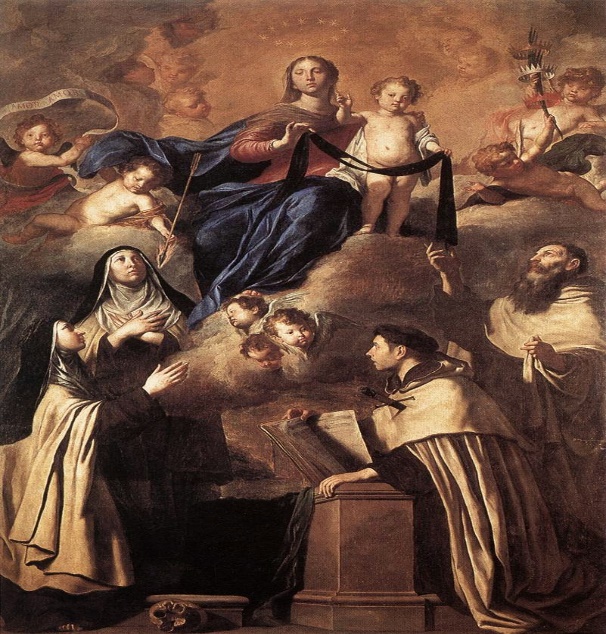 Our Lady of Mount Carmel by Pietro Novelli, 1641Best Wishes Father Behruz Rafat Your Prayers are asked for:Those recently deceased:  David Donahue RIP Hetty Naish RIP (The funeral Mass is on Friday 22 July at 11am)Those ill or infirm: Maureen Saunders, Ailish Cantwell (Jones), Sylwia Dorosz, Joe Adams, Ellie Lawrence, Anne Bryant, Patricia Hook, Elena Peck, Josie Payne, Pat Holland and all those who are unwell and in need of our prayers.Those whose anniversaries of death occur at this time: Vincent Carty, Annie Wipp, Edward Duffy, John Lawrence, Hugh Broad, Alexander Porcherot, Gertrude Fisher, William Buck and Esther Tickner.Confession Fr Behr is available for Confession every Saturday from 10.30am - 11am. He is also happy to visit those who are not able to come to church.  This Sunday is Sea Sunday Sea Sunday falls on 9th/10th July this year. This is the weekend when you are asked for prayer and financial contributions to support the work of Stella Maris (Apostleship of the Sea).  This mandatory collection is vital for the future of Stella Maris and its important ministry to seafarers.THE UNIVERSE CATHOLIC WEEKLY is thrilled to announce that we have launched our new online newspaper with the full support of our first subscriber none other than His Eminence Cardinal Vincent Nichols.Order your Digital 4 weeks FREE trial supply by calling Michelle on 0743 661 7650 or email: michelle.jones@universecatholicweekly.co.ukTHE ORDINATION – to the Catholic Priesthood of Deacon Michael Etuka, Deacon Allan MacDonald, and Deacon Joseph Gulliford takes place at St George’s Cathedral on Saturday 16th July at 12.30pm. You are very welcome to attend. It is also available on the Southwark YouTube page at: https://www.youtube.com/c/RCSouthwark1Our Summer Movie for July is Molokai.  Tuesday 19 July and Tuesday 26 July10.30am refreshments 10.50am MovieA fascinating biopic of Father Damian of Molokai. He is also known as the leper priest. Sycamore course for engaged and married couples – Growing in Faith together.A new exciting free ONLINE course, for engaged and married couples, has been developed in collaboration with the Southwark Marriage and Family Life team and Sycamore, a programme about the Christian faith by Fr Stephen Wang.   Growing in Faith Together (GIFT) consists of four hour-long sessions via Zoom and is a wonderful opportunity for:engaged couples who have completed their marriage preparation course and want to continue exploring their faith togethermarried couples to enrich their friendship and love. The Sycamore GIFT course runs on Tuesday evenings from 8 - 9pm beginning 6th September 2022and continuing on September 13th, 20th and 27th 2022.To register click on the link below:Growing in Faith Together — Agency for Evangelisation and Catechesis (rcaos.org.uk)Pilgrimage of Reparation and Prayer for the Sanctity of Life to Walsingham –Saturday 6th August 2022The cause for life is continually under attack. This year has seen the so-called DIY abortions made permanent in England, Wales, Scotland and Eire, and the continued attempts by the British government to impose abortion on the province of Northern Ireland. In the Republic of Ireland there is concern that the provision of DIY abortions makes it harder to identify coercion and abuse, and GPs are paid more for abortion than for pregnancy care. The attempts to introduce euthanasia and assisted suicide are a continual threat, as are the attempts to further restrict the freedom to speak and witness to life.  World Day of Prayer for Grandparents and the Elderly – 24th July 2022The Dicastery for Laity, Family and Life have sent a number of resources, including the Message of his Holiness Pope Francis, for this Sunday, and which are attached. More information and resources can be found on the website of the Catholic Grandparents’ Association in the UK, which can be found at:https://www.catholicgrandparentsassociation.org/A Bereavement Retreat"Grief in Loss, Hope in Christ" weekend for those who are in mourning.  Emotions out of control, feeling at a loss? Then this weekend is a time for you. A space for you. Aylesford Priory 7-9th October. For enquiries, please telephone Aylesford Priory 01622 717272Building a Better MarriageDear husband and wife!We’re offering you an opportunity to attend an online ‘Building a Better Marriage’ from 9am - 1pm on Saturday JULY 16th 2022.  The course offered means that you can attend from your own living room and there is no group sharing!For further information contact: Carole - Tel: 07983524727 - email: mflkent@rcaos.org.ukThis week’s services (10th – 16th July), Feasts and Mass intentions during the weekSaturday 9th July  Ss Augustine Zhao Rong, Priest and companions, Martyrs10am Mass  Mr BJ Vincent RIP10.30 -11am Confession6pm Vigil Mass     John Dumbleton RIP                                                                Reader: PatSunday 10th July  Fifteenth Sunday in Ordinary Time10am Mass   People of the Parish                                                                        Reader: Collette12 midday Traditional Latin Mass Monday 11th July  St Benedict, abbot, patron of Europe10am Mass  Mary Boylan RIPTuesday 12th July St John Jones, Priest, Martyr10am Mass  Donor’s Intention Wednesday 13th July St Henry10am Service of the Word and Holy CommunionThursday  14th July  St Camillus de Lellis, Priest9am-10am Adoration10am Mass  Violeta Odette RaymondFriday 15th July  St Bonaventure, Bishop, Doctor of the Church10am Mass  Mary Iglinski RIP (Sheila)10.30 – 11.30am AdorationSaturday 16th July  Our Lady of Mount Carmel                                                        10am Mass     Edna O’Malley RIP10.30 -11am Confession6pm Vigil Mass  Fr Anthony Hale RIP                                      Reader: KathySunday 17th July  Sixteenth Sunday in Ordinary Time                                            10am Mass   People of the Parish                                        Reader: Brian                                                                  12 midday Traditional Latin Mass Flowers:  for 16th July - PatReaders: for Saturday 16th July - Kathy / For Sunday 17th July - Brian